Nom, prénom, n° : _______________________________________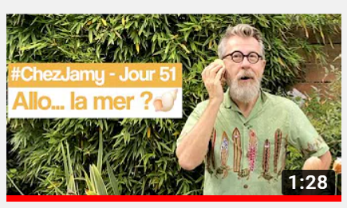 Pourquoi entend-on la mer dans un coquillage ?Jamy, jour 51Réponds aux questions par des phrases. 1. Qu’entend-on lorsqu’on porte un coquillage à son oreille ?_________________________________________________________________2. Le coquillage fait _________ de _______________ quand il est plaqué sur l’oreille. Il récupère ______________ qui se propage dans _____________   ____________, Les ondes ______________ sur ______________ solides du coquillage et le son __________________ . 3. A quel bruit ressemble le son si on bouge légèrement le coquillage ?_________________________________________________________________4. Que n’entend pas Jamy ?_________________________________________________________________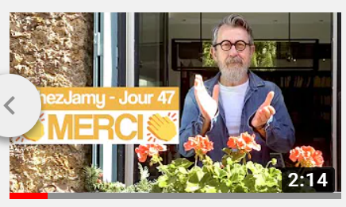 Savez-vous d’où vient l’applaudissement ? Jamy, jour 471. Pourquoi applaudit-on, ici, en Belgique, tous les jours à 20h depuis le début du confinement ?__________________________________________________________________________________________________________________________________2. Pourquoi applaudit-on avec les paumes de nos mains ?__________________________________________________________________________________________________________________________________3. Qui a utilisé les applaudissements en premier et pourquoi ?_________________________________________________________________4. Au 7ème siècle, comment l’empereur Héraclius utilisait-il les applaudissements ?__________________________________________________________________________________________________________________________________5. Chez les animaux, les __________ __________ battent des _____________________________ pour montrer leur _______________   _______________ .Genre, poussez-vous, c’est moi le plus fort. 